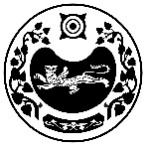 ПОСТАНОВЛЕНИЕот  14.04.2023г.                                         аал Чарков                                            №  26-пО внесении изменений в постановление Главы  Чарковского   сельсовета от 02.10.2020 № 57-пОб утверждении Административного регламента предоставления       муниципальной             услуги « Предоставление        информации    об   объектах недвижимого       имущества,        находящегося   в муниципальной собственности   муниципального образования           Чарковский               сельсовет, Усть-Абаканского района Республики Хакасия ипредназначенного         для      сдачи     в     аренду, безвозмездное  пользование,      а  также объектах, подлежащих приватизации».          Рассмотрев протест прокурора Усть- Абаканского района от 13.04.2023 № 7-6-2023  на  предоставления муниципальной услуги, утвержденный постановлением Администрации Чарковского сельсовета от  02.10.2020 № 57-п  «Об утверждении Административного       регламента     предоставления       муниципальной     услуги « Предоставление    информации    об   объектах  недвижимого   имущества,        находящегося   в муниципальной собственности   муниципального образования           Чарковский сельсовет, Усть-Абаканского района Республики Хакасия и предназначенного      для     сдачи    в  аренду,  безвозмездное  пользование,      а  также объектах, подлежащих приватизации», в целях приведения нормативного правого акта  в соответствии с действующим законодательством, руководствуясь с Уставом муниципального образования Чарковский сельсовет, администрация Чарковского сельсоветаПОСТАНОВЛЯЕТ:	1. Протест прокурора  на постановление администрации Чарковского сельсовета  от  02.10.2020  № 57-п  «Об утверждении Административного регламента предоставления муниципальной услуги «Предоставление информации   об   объектах  недвижимого  имущества, находящегося в муниципальной собственности   муниципального образования Чарковский сельсовет, Усть-Абаканского района Республики Хакасия и предназначенного для сдачи  в  аренду, безвозмездное  пользование,  а  также объектах, подлежащих приватизации»,  удовлетворить. 	2. Внести следующие изменения в постановление администрации Чарковского сельсовета от 02.10.2020  № 57-п «Об утверждении Административного регламента предоставления муниципальной услуги «Предоставление    информации    об   объектах  недвижимого   имущества, находящегося   в муниципальной собственности   муниципального образования Чарковский сельсовет, Усть-Абаканского района Республики Хакасия и предназначенного для   сдачи    в  аренду,  безвозмездное  пользование, а также объектах, подлежащих приватизации»:	1) абзац 7 пункт 2.14.2  слова «Пенсионный Фонд Российской Федерации» заменить словами  «Фонд пенсионного и социального страхования Российской Федерации»;	2) «Блок- схема оказания муниципальной услуги» - исключить.	3. Настоящее постановление вступает в силу после его официального опубликования (обнародования) на сайте Администрации Чарковского сельсовета в сети «Интернет».	4. Контроль за исполнением настоящего постановления оставляю за собой.Глава Чарковского сельсовета					А.А. Алексеенко РОССИЯ ФЕДЕРАЦИЯЗЫХАКАС РЕСПУБЛИКАЗЫАFБАН ПИЛТIРI АЙМАFЫЧАРКОВ ААЛНЫН ЧОБIАДМИНИСТРАЦИЯЗЫРОССИЙСКАЯ ФЕДЕРАЦИЯРЕСПУБЛИКА ХАКАСИЯУСТЬ-АБАКАНСКИЙ РАЙОНАДМИНИСТРАЦИЯ ЧАРКОВСКОГО  СЕЛЬСОВЕТА